UWAGA!!!- Meble: szafa ubraniowa, szafa słupek, komoda muszą mieć taką samą wysokość oraz głębokość. ASORTYMENT CZĘŚĆ I- MEBLEASORTYMENT CZĘŚĆ I- MEBLEASORTYMENT CZĘŚĆ I- MEBLEASORTYMENT CZĘŚĆ I- MEBLEASORTYMENT CZĘŚĆ I- MEBLEASORTYMENT CZĘŚĆ I- MEBLEASORTYMENT CZĘŚĆ I- MEBLEASORTYMENT CZĘŚĆ I- MEBLEAsortymentParametry (wymagania minimalne)SztukCena nettoStawka VATCena bruttoWymogi Parametry (wypełnia Wykonawca)1234567*8*SZAFA SŁUPEK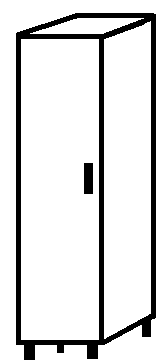 (Rysunek poglądowy)Szafa wykonana z płyty wiórowej obustronnie laminowanej;Laminat w macie lub półmacie;Grubość płyty meblowej minimum 18 mm;Grubość blatu meblowego minimum 33 mm;Podstawa szafy wyposażona w nóżki z regulacją;Front szafy wyposażony w uchwyty- rodzaj uchwytu do ustalenia z Zamawiającym;Kolor mebla: latte lub równoważny uzgodniony i zaakceptowany przez Zamawiającego;Budowa szafy: uniwersalny słupek jednodrzwiowy wyposażony w cztery półki z możliwością zamiany półek na wieszak; Zastosowanie zawiasów z cichym domykiem;Wymiary mebla: szerokość/głębokość/wysokość: 60 cm (+/-1 cm)/50 cm-55 cm/190-195 cm;Gwarancja minimum 24 miesiące;Zgodność towaru z obowiązującymi normami. 25TAKTAK PODAĆTAK PODAĆTAK PODAĆTAKTAK PODAĆTAK PODAĆTAK PODAĆTAK TAK PODAĆTAK TAK KOMODA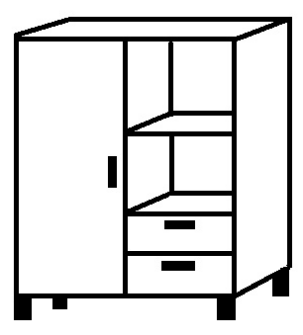 (Rysunek poglądowy)Komoda wykonana z płyty wiórowej obustronnie laminowanej;Laminat w macie lub półmacie;Grubość płyty meblowej minimum 18 mm;Grubość blatu meblowego minimum 33 mm;Szuflady montowane na prowadnicach  kulkowych z pełnym wysuwem;Podstawa komody wyposażona w  nóżki z regulacją od wnętrza komody;Fronty komody wyposażone w uchwyty- rodzaj uchwytu do ustalenia z Zamawiającym:Kolor mebla: latte lub równoważny uzgodniony i zaakceptowany przez Zamawiającego;Podział komody: jedna strona- szafka zamykana z dwiema półkami, druga strona- dwie okryte półki poziome, dwie szuflady dolne;Zastosowanie zawiasów z cichym domykiem;Wymiary mebla: szerokość/głębokość/wysokość: 95cm-100 cm/50-55 cm cm/90-95 cm;Gwarancja minimum 24 miesiące;Zgodność towaru z obowiązującymi normami25TAK TAK PODAĆTAK PODAĆTAK PODAĆTAKTAK TAK PODAĆTAKTAKTAK PODAĆTAK PODAĆTAKTAK TAK SZAFA UBRANIOWA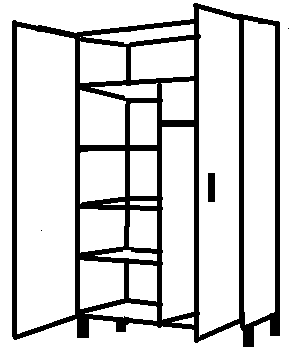 (Rysunek poglądowy)Szafa wykonana z płyty wiórowej obustronnie laminowanej;Laminat w macie lub półmacie;Grubość płyty meblowej minimum 18 mm;Grubość blatu meblowego minimum 33 mm;Podstawa szafy wyposażona w nóżki z regulacją od wnętrza szafy;Fronty szafy wyposażone w uchwyty- rodzaj uchwytu do ustalenia z Zamawiającym;Kolor mebla: latte lub równoważny uzgodniony i zaakceptowany przez Zamawiającego;Podział szafy; obie części zamykane, na całej szerokości szafy w górnej części jedna półka; pozostała przestrzeń podzielona na dwie równe części: w jednej części wieszak, w drugiej części minimum trzy półki. Zastosowanie zawiasów z cichym domykiem;Wymiary mebla: szerokość/głębokość/wysokość: 90cm-100 cm/50cm-55 cm/190-195 cm;Gwarancja minimum 24 miesiące;Zgodność towaru z obowiązującymi normami. 25TAK TAK PODAĆTAK PODAĆTAK PODAĆTAKTAK PODAĆTAK PODAĆTAK PODAĆTAK PODAĆTAK PODAĆTAK TAK KRZESŁOOparcie plastikowe;Siedzisko z ekoskóry;Cztery drewniane nogi w naturalnym odcieniuKolor siedziska i oparcia : biały lub inny jasny kolor zaakceptowany przez Zamawiającego:Gwarancja minimum 24 miesiące;Zgodność towaru z obowiązującymi normami. 25TAK TAKTAK PODAĆTAK PODAĆTAK TAKSTÓŁStół wykonany z płyty wiórowej obustronnie laminowanej;Laminat w macie lub półmacie;Blat kwadratowy z krawędziami obklejonymi PCV;Cztery nogi zamontowane pod  kątem  prostym do blatu;Kolor mebla: latte lub równoważny uzgodniony i zaakceptowany przez Zamawiającego;Wymiary mebla: szerokość/długość/wysokość: 70cm -80 cm/70 cm-80 cm/max. 80 cm ( min. 70 cm do wysokości oskrzyni);Gwarancja minimum 24 miesiące;Zgodność towaru z obowiązującymi normami.25TAK TAK PODAĆTAKTAK TAK PODAĆTAK PODAĆTAK TAKRAZEM W CZĘŚCI I:------------------------------------------------------